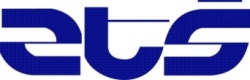 TEHNIČKA ŠKOLA ZAGREBZagreb, Palmotićeva 84Zagreb, 15.7.2016.god  POPRAVNI   ISPIT   ZA   SVE  RAZREDNE  ODJELE  Prijavnice se mogu preuzeti i popuniti na porti.                                                                                                                 Voditelj:                                                                                                                                                                                     R.Luburić Red. brojPredmetRazredNadnevakVrijemeUčionicaIspitno povjerenstvo1.MATEMATIKA1p1,1p3,3p1,3e1,3p3,4e2,4p1 pismeni22.8. 2016.900       36Mirela P. Jurković – ispitivačMirjana Matijević – ispitivačRazrednici- zapisničari1.MATEMATIKA1p1,1p3,3p1,3e1,3p3,4e2,4p1 usmeni23.8.2016.36        Mirela P. Jurković – ispitivačMirjana Matijević – ispitivačRazrednici- zapisničari1.MATEMATIKA1p1,1p3,3p1,3e1,3p3,4e2,4p1 4e280036        Mirela P. Jurković – ispitivačMirjana Matijević – ispitivačRazrednici- zapisničari1.MATEMATIKA1p1,1p3,3p1,3e1,3p3,4e2,4p1 4p181536        Mirela P. Jurković – ispitivačMirjana Matijević – ispitivačRazrednici- zapisničari1.MATEMATIKA1p1,1p3,3p1,3e1,3p3,4e2,4p1 1p393036        Mirela P. Jurković – ispitivačMirjana Matijević – ispitivačRazrednici- zapisničari1.MATEMATIKA1p1,1p3,3p1,3e1,3p3,4e2,4p1 3e1,3p3110036        Mirela P. Jurković – ispitivačMirjana Matijević – ispitivačRazrednici- zapisničari1.MATEMATIKA1p1,1p3,3p1,3e1,3p3,4e2,4p1 usmeni24.8.2016.36        Mirela P. Jurković – ispitivačMirjana Matijević – ispitivačRazrednici- zapisničari1.MATEMATIKA1p1,1p3,3p1,3e1,3p3,4e2,4p1 1p180036        Mirela P. Jurković – ispitivačMirjana Matijević – ispitivačRazrednici- zapisničari1.MATEMATIKA1p1,1p3,3p1,3e1,3p3,4e2,4p1 3p193036        Mirela P. Jurković – ispitivačMirjana Matijević – ispitivačRazrednici- zapisničari1.MATEMATIKA1p1,1p3,3p1,3e1,3p3,4e2,4p1 36        Mirela P. Jurković – ispitivačMirjana Matijević – ispitivačRazrednici- zapisničari2.FIZIKA1p1,1p323.8.2016.80022Nevenka Horvačić– ispitivačMario Zečević–članRazrednici- zapisničari3.ENGLESKI JEZIK1p1,4p1pismeni 22.8.2016.103040Maja Ostojić – ispitivačAna Z.Forenbacher– članRazrednica (zamjenica)- zapisničari3.ENGLESKI JEZIK1p1,4p1usmeni 23.8.2016.40Maja Ostojić – ispitivačAna Z.Forenbacher– članRazrednica (zamjenica)- zapisničari3.ENGLESKI JEZIK1p1,4p14p194540Maja Ostojić – ispitivačAna Z.Forenbacher– članRazrednica (zamjenica)- zapisničari3.ENGLESKI JEZIK1p1,4p11p1100040Maja Ostojić – ispitivačAna Z.Forenbacher– članRazrednica (zamjenica)- zapisničari3.ENGLESKI JEZIK1p1,4p140Maja Ostojić – ispitivačAna Z.Forenbacher– članRazrednica (zamjenica)- zapisničari4.RAČUNALSTVO3e122.8.2016. 103031Tonći Sviličić – ispitivačZvjezdan Marić– članRazrednica  - zapisničar5.TEHNIČKA SREDSTVA ŽELJEZNICE1p622.8.2016.83042Mladen Gojić – ispitivačSlobodan Mihaljevski -članRazrednica - zapisničar6.ELEKTRONIČKI SKLOPOVI3e2pismeni  22.8.2016.90026Nediljka Furčić -ispitivačTomislav Grubišić–član                      Razrednica– zapisničar6.ELEKTRONIČKI SKLOPOVI3e2Usmeni23. 8.2016. 83026Nediljka Furčić -ispitivačTomislav Grubišić–član                      Razrednica– zapisničar7.VAGONI3p122.8.2016.11307Patrik Mardešić -ispitivačJanja Rajić – član                     Tomislav Grubišić-zapisničar8.STROJARSKI DIO VUČNIH VOZILA4p122.8.2016.10307Patrik Mardešić -ispitivačJanja Rajić – član                     Razrednica-zapisničar